Оборот розничной торговли 
Оборот розничной торговли торгующих организаций и индивидуальных 
предпринимателей, продажа товаров на розничных рынках и ярмаркахОборот розничной торговли пищевыми продуктами, включая напитки, 
и табачными изделиями, непродовольственными товарами.
Оборот общественного питания.Товарные запасы в организациях розничной торговли
Незначительные расхождения между итогом и суммой слагаемых объясняются округлением данных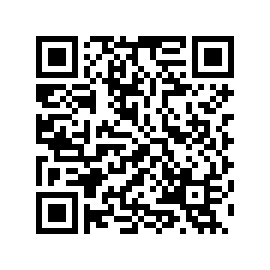 Январь-сентябрь
 2022 года,
млн 
рублейЯнварь-сентябрь
 2022 года,
в % к 
январю-сентябрю
2021 года
(в сопоставимых 
ценах)Сентябрь2022 г.
млн 
рублейВ сопоставимых ценах 
в % к В сопоставимых ценах 
в % к Январь-сентябрь
 2022 года,
млн 
рублейЯнварь-сентябрь
 2022 года,
в % к 
январю-сентябрю
2021 года
(в сопоставимых 
ценах)Сентябрь2022 г.
млн 
рублейсентябрю
 2021 г.августу2022 г.Всего4480622,492,2515849,886,1105,6в том числе:оборот розничной  торговли  торгующих организаций и индивидуальных предпринимателей, реализующих товары вне рынков4192170,793,1482845,887,7106,1продажа товаров на розничных рынках и ярмарках288451,781,033004,168,399,7Январь-сентябрь 2022 года,
млн 
рублейЯнварь-сентябрь2022 года,
в % к 
январю-сентябрю
2021 года
(в сопоставимых 
ценах)Сентябрь
2022 года,
млн 
рублейВ сопоставимых ценах 
в % к В сопоставимых ценах 
в % к Январь-сентябрь 2022 года,
млн 
рублейЯнварь-сентябрь2022 года,
в % к 
январю-сентябрю
2021 года
(в сопоставимых 
ценах)Сентябрь
2022 года,
млн 
рублейсентябрю
 2021 г.августу 2022 г.Оборот розничной торговли4480622,492,2515849,886,1105,6в том числе:пищевыми продуктами, включая напитки, 
и табачными изделиями2370127,5100,6269739,395,3106,8непродовольствен-ными товарами2110494,984,4246110,677,8104,4Оборот общественного питания284859,997,742018,695,7123,9На конец сентября
2022 года, 
млн рублейВ сопоставимых
ценах в % к 
концу августа
2022 годаВ днях торговли на конецВ днях торговли на конецНа конец сентября
2022 года, 
млн рублейВ сопоставимых
ценах в % к 
концу августа
2022 годасентября2022 годаавгуста
2022 годаВсего433631,8109,03131